       	 	Student Services Building, Room 241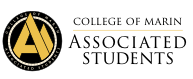 College of Marin-Kentfield Campus835 College Ave, Kentfield, CA 94904Regular Meeting AGENDAOctober 12, 2018Order of Business Call to Order: Roll CallASCOM ADVISOR: SADIKA SULAIMAN HARA AND TEA PERALESAUXILIARY MEMBERS: Cayri Chan, Liam Zhu, Thomas Boatright, Amina Nakhuda, Juan MiguelHojilla, Blanca Lopez MEMBERS OF THE GENERAL PUBLIC: Adoption of the Agenda	Approval of the Minutes Public CommentThis segment of the meeting is reserved for persons desiring to address the ASCOM Executive Board on any matter of concern that is not stated on the agenda. A time limit of three (3) minutes per speaker and ten (10) minutes per topic shall be observed. The law does not permit any action to be taken nor extended discussion of any items not on the agenda. The ASCOM Board or Members may respond briefly to questions or statements, however, for more information please contact the ASCOM President or Secretary to have an item placed on the next regular meeting agenda. (Brown Act 54954.3) New Business (Actions May Be Taken) Discussion to introduce Klaus Christiansen, he will present a Power Point presentation on zero waste initiative.Discussion/Action to approve nte $160.00 for drum kits for the ASCOM brother printer, acct#4500.01, pr#11454.Discussion/Action to recognize the Crazy Research and Proposal, and award $100.00 seed money.Discussion/Action to amend 9-14-18, action item E, to approve funding nte $140.00, this was the purchase of the Tailgater Speaker, the tax and protection plan were extra.Discussion/Action to amend 9-28-18 Minutes, action item B: BT $6,000.00 from 7200.02, Drama Club Intrafund Transfer into MCCD FOAP#11100-21501-43000-696700.Discussion/Action tabling at Media Freedom Summit event. Discussion/Action for ASCOM and Auxiliary members to volunteer at COM Transfer Day event on October 22nd, Monday from 9 am to 2 pm.Discussion/Action to impeach Director of Technology. Presentation and recommendation from the impeachment committee.Discussion on Domestic Violence Awareness event debrief.Standing Business (Actions May Be Taken) Officer Reports:PRESIDENT REPORT:VICE PRESIDENT REPORT: STUDENT TRUSTEE REPORT: SECRETARY REPORT: TREASURER REPORT: SENATOR – TECHNOLOGY: SENATORS (2) – STUDENT ACTIVITIES & SERVICES: SENATORS (2) - PUBLIC RELATIONS & MARKETING: STATE STUDENT SENATE REPRESENTATIVE REPORT: ESCOM REPRESENTATIVE REPORT: ASCOM ADVISORS REPORT: Committee Reports:COLLEGE COUNCIL REPORT: GOVERNANCE REVIEW COUNCIL:PLANNING AND RESOURCE ALLOCATION COMMITTEE: EDUCATIONAL PLANNING COMMITTEE: FACILITIES PLANNING COMMITTEEINSTRUCTIONAL EQUIPMENT COMMITTEEPROFESSIONAL LEARNING COMMITTEE: GUIDANCE, RESOURCES, INTEGRATION, TRANSFORMATION COMMITTEE :TECHNOLOGY PLANNING COMMITTEE :INCLUSION, DIVERSITY, EQUALITY, AND ACTION COMMITTEE:Communications from the Floor	This time is reserved for any member of the Board to make announcements on items that are not on the agenda. A time of limit of three (3) minutes per speaker and ten (10) minutes per topic shall be observed and total time will not be extended. 	Public CommentThis segment of the meeting is reserved for persons desiring to address the ASCOM Executive Board on any matter of concern that is not stated on the agenda. A time limit of three (3) minutes per speaker and ten (10) minutes per topic shall be observed. The law does not permit any action to be taken nor extended discussion of any items not on the agenda. The ASCOM Board or Members may respond briefly to questions or statements, however, for more information please contact the ASCOM President or Secretary to have an item placed on the next regular meeting agenda. (Brown Act 54954.3)Adjournment: OFFICERSPRESENTABSENTPRESIDENT LIAM CAMPBELLVICE PRESIDENT HELLEN SIGARANSTUDENT TRUSTEE JADON SEITZ (voted in on 6/14/18) SECRETARY GABBY HOJILLA (voted in 8/31/18)TREASURER KAI KONISHI GRAY SENATOR – TECHNOLOGYPAULA  SULLIVAN – Proxy = FernandoSENATOR - STUDENT ACTIVITIES & SERVICES ANDREA THACHSENATOR - STUDENT ACTIVITIES & SERVICESLAUREL HALVORSON SENATOR – PUBLIC RELATIONS & MARKETINGFERNANDO SANCHEZ (voted in 6/14/18)SENATOR – PUBLIC RELATIONS & MARKETINGFITRY RAHMADIANTY (voted in 6/14/18)STATE STUDENT SENATE REP.LAURIE PENNISI – Proxy = HellenESCOM REPRESENTATIVE VACANT (NON-VOTING MEMBER)